Blair MoyesRoom 18French/Spanish IWeek 12Blair MoyesRoom 18French/Spanish IWeek 12Blair MoyesRoom 18French/Spanish IWeek 12Blair MoyesRoom 18French/Spanish IWeek 12North Bullitt High School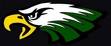                     Plan    7:20-8:30 a.m.                              Period 4   10:25-11:20 p.m.     Period 2    8:25-9:20 a.m.                              Period 5    11:25—1:00 p.m.                    Period 3    9:25-10:20 a.m.                            Period 6    1:05—2:05                    Plan    7:20-8:30 a.m.                              Period 4   10:25-11:20 p.m.     Period 2    8:25-9:20 a.m.                              Period 5    11:25—1:00 p.m.                    Period 3    9:25-10:20 a.m.                            Period 6    1:05—2:05                    Plan    7:20-8:30 a.m.                              Period 4   10:25-11:20 p.m.     Period 2    8:25-9:20 a.m.                              Period 5    11:25—1:00 p.m.                    Period 3    9:25-10:20 a.m.                            Period 6    1:05—2:05                    Plan    7:20-8:30 a.m.                              Period 4   10:25-11:20 p.m.     Period 2    8:25-9:20 a.m.                              Period 5    11:25—1:00 p.m.                    Period 3    9:25-10:20 a.m.                            Period 6    1:05—2:05Bell/HWInstructional DeliveryKy Content Activities/AssignmentsTargetsAssessmentMethodIEP Modifications(ALL listed below)MONDAYGuided PracticeOral Drillclass Work/activitiesMiniLecture/ DiscussionIndividual Activities1.2 Stus will be able to understand and interpret written and spoken language on topics studied.4.1 Stus demonstrate an understanding of nature of language through comparisons of language studied and one’s own Song of the dayGo over the verb to wash (from expression to wash the car/dishes)  Look at reflexive verbs.  Discuss what reflexive verbs are and closest English equivalent.  Talk about verb “to call oneself” which students have seen and worked with before.  Explain how it is reflexive.  Practice using reflexive verbs in 5 sentences (to clean, dress, undress, get up, bathe).  Review, see how students are doing/check for understanding.Practice with 10 more sentences, reviewing clothing and house vocabulary.TARGET:I can say and write reflexive verbsFlashbackParticipationAssignmentOral DrillQuestionsX – PromptingX-CuingX-ModelingX-paraphrasingX-Individual AssistanceX-Extra TimeX-After-School help offeredTUESDAYGuided PracticeOral Drillclass Work/activitiesMiniLecture/ DiscussionIndividual Activities1.2 Stus will be able to understand and interpret written and spoken language on topics studied.4.1 Stus demonstrate an understanding of nature of language through comparisons of language studied and one’s ownSong of the day Go over reflexive verbs and what they are, as well as their conjugation.  Look at how to use reflexive verbs in a negative sentence.  What other verbs can you use as reflexive?  (to comb hair, shower, brush teeth, shave, put on make-up).  1 verb in English we do not or would not consider as a reflexive verb is “to cut one’s hair”.  Practice telling my daily routine using reflexive verbs.  TARGET:I can conjugate reflexive verbsFlashbackParticipationAssignmentOral DrillQuestionsX – PromptingX-CuingX-ModelingX-paraphrasingX-Individual AssistanceX-Extra TimeX-After-School help offeredWEDN  ESDAYGuided PracticeOral DrillLarge Group ActivitiesGroup/Partner WorkMiniLecture/ DiscussionMultimedia LessonsIndividual ActivitiesProject/DemonstrationPortfolio/ORQ 1.2 Stus will be able to understand and interpret written and spoken language on topics studied.Go over reflexive verb vocabulary and conjugation.Give students 2 jumbled up daily schedules for them to organize into the correct order.  Watch reflexives videoFill out sheet and takes notes during videoReflexive verb exerciseTARGET:I can use reflexive verbs in sentences (affirmative and negative sentences)FlashbackParticipationAssignmentOral DrillQuestionsX – PromptingX-CuingX-ModelingX- paraphrasingX-Individual AssistanceX-Extra TimeX-After-School help offeredTHURSDAYGuided PracticeOral DrillLarge Group ActivitiesGroup/Partner WorkMiniLecture/ DiscussionMultimedia LessonsIndividual Activities1.2 Stus will be able to understand and interpret written and spoken language on topics studied.1.1 Stus able to provide and obtain informationSong of the dayReview reflexive verbsUse white boards to reviewThen take quiz on reflexivesGo over regular present tense verbs.  Then talk about another present tense called present progressive.  Explain the difference between the two.  Practice using it in 10 sentencesTARGET:I can conjugate and use reflexive verbs to describe my daily routine.  FlashbackParticipationAssignmentOral DrillQuestionsX – PromptingX-CuingX-ModelingX-paraphrasingX-Individual AssistanceX-Extra TimeX-After-School help offeredFRIDAYGuided PracticeOral DrillLarge Group ActivitiesGroup/Partner WorkMiniLecture/ DiscussionMultimedia LessonsIndividual Activities1.2 Stus will be able to understand and interpret written and spoken language on topics studied.1.1 Stus able to provide and obtain information Go over regular present tense verbs.  Then talk about another present tense called present progressive.  Explain the difference between the two. Teach  present progressive conjugation.   Practice using it in 10 sentences.  Tell a story about Goldielocks or Red Riding Hood in the present progressive as things are happening right then.TARGET:I can conjugate verbs in present progressive.  FlashbackParticipationAssignmentOral DrillQuestionsX – PromptingX-CuingX-ModelingX-paraphrasingX-Individual AssistanceX-Extra TimeX-After-School help offered